脱衣所・洗面所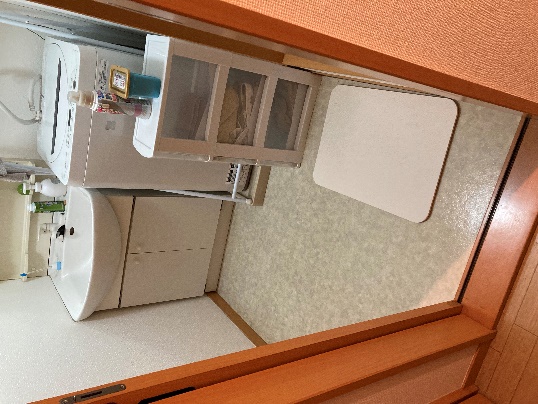 